CTEOS COVID Employment Impacts SurveySurvey FlowEmbeddedDataSurvey_IDValue will be set from Panel or URL.COLLEGE_IDValue will be set from Panel or URL.CollegeNameValue will be set from Panel or URL.Phone1Value will be set from Panel or URL.Phone2Value will be set from Panel or URL.Branch: New BranchIfIf  Survey_ID Is Not EmptyBlock: Beginning Block (117 Questions)Standard: All Respondents (5 Questions)Branch: New BranchIfIf What best describes your current employment status? (If you have become unemployed due to COVID-1... Full or part-time student and not working Is Not SelectedAnd What best describes your current employment status? (If you have become unemployed due to COVID-1... Full or part-time student and employed at least one job Is Not SelectedStandard: NonStudents (4 Questions)Branch: New BranchIfIf Were you employed on March 11, 2020, the date that the Novel Coronavirus Disease, COVID-19, was d... No Is Not SelectedStandard: Employed (20 Questions)Branch: New BranchIfIf What best describes your current employment status? (If you have become unemployed due to COVID-1... Unemployed, seeking employment Is SelectedOr What best describes your current employment status? (If you have become unemployed due to COVID-1... Unemployed, not seeking employment Is SelectedStandard: Unemployed (1 Question)Start of Block: Beginning BlockCollege ImageQ116 Dear ${m://FirstName}, 

${e://Field/CollegeName} is surveying former students to gather information on how the COVID-19 pandemic is impacting employment outcomes.  Your answers will help ${e://Field/CollegeName} understand the challenges that are currently being faced as well as the resiliency of former community college students. 

This survey should take about 5 minutes to complete.  This survey is confidential -- no identifying information will be used in any reports. All questions are voluntary.

 Santa Rosa Junior College manages this project for ${e://Field/CollegeName} and all other California Community Colleges. You can find more information about the survey at cteos.santarosa.edu. Thank you for your time and insights! (Please scroll down if you do not see the blue "NEXT" arrow below to move forward).Q117 Browser Meta InfoBrowser Version Operating System Screen Resolution Flash Version Java Support User Agent End of Block: Beginning BlockStart of Block: All RespondentsQ118 What best describes your current employment status or primary source of income? (If you have become unemployed due to COVID-19, please select unemployed even if it is temporary and think you will be rehired). Self-Employed Employed at one job Employed at more than one job Full or part-time student and not working Full or part-time student and employed at least one job Working, but not for pay, (caregiving, volunteer, etc.) and not seeking paid employment Working, but not for pay, and seeking paid employment Furloughed (I am still employed but hours have been reduced, including working zero hours a week while still being employed) Unemployed, seeking employment Unemployed, not seeking employment Display This Question:If Q118 = Unemployed, seeking employmentOr Q118 = Unemployed, not seeking employmentOr Q118 = Full or part-time student and not workingQ119 Were you employed on March 11, 2020, the date that the Novel Coronavirus Disease, COVID-19, was declared a pandemic?Yes No Display This Question:If Q118 = Full or part-time student and not workingOr Q118 = Full or part-time student and employed at least one jobQ120 Are you currently attending ${e://Field/CollegeName}?Yes No Display This Question:If Q120 = NoQ121 Which best describes the type of institution you are primarily attending? 
Noncredit / continuing education Two-year college Four-year college or university Other: ________________________________________________Display This Question:If Q120 = NoQ122 Is your coursework in the same field of study as when you attended ${e://Field/CollegeName}?Yes No End of Block: All RespondentsStart of Block: NonStudentsQ123 Are you interested in returning to ${e://Field/CollegeName}?Yes No Display This Question:If Q123 = NoQ124 Why are you not interested in returning to ${e://Field/CollegeName}?  (Check all that apply)My goals at ${e://Field/CollegeName} were met             	I don't have enough time for classes             	I’m happy with my current employment            	I no longer live in the area Classes I need are not available I am uncomfortable attending in-person classes during the COVID-19 Pandemic I am uncomfortable taking online classes during the COVID-19 Pandemic  Family or personal reasons  I have transferred to another school  Financial reasons  I was not satisfied with the education  that I received at ${e://Field/CollegeName} Other, please explain  ________________________________________________ Display This Question:If Q123 = YesQ125 Which of the following would be your PRIMARY goal if you returned to ${e://Field/CollegeName}?            	Earn a certificate or degree AND transfer             	Earn a certificate or degree NOT to transfer             	Earn transfer units with or without getting an Associate degree  Take classes to update job skills or renew a license/permit in your current field Take classes to learn job skills in a new field without earning a certificate or degree            	Take classes for self-enrichment only  Don’t know Display This Question:If Q123 = YesQ126 What program of study (certificate, or major) would you be most interested in at  ${e://Field/CollegeName}? Accounting Business Child Development / Early Childhood Education (ECE) Computer Science Criminal Justice / Administration of Justice Dental Hygiene / Assisting Graphic Design Interior Design Nursing Paralegal Real Estate Other ________________________________________________Q127 Has the COVID-19 Pandemic impacted your employment in any way?
Yes No Display This Question:If Q127 = YesQ128 How has it impacted your employment?
(Check all that apply)Q118 = Self-EmployedI have suffered a loss of business Q118 = Self-EmployedI have seen an increase of business Q118 = Self-EmployedI started a new business I was temporarily laid off but have already returned to the same position with the same employer I have been laid off but my employer has stated this is temporary and plans to rehire me when they can I lost my job I found a new job I was furloughed from my job (I am still employed but hours have been reduced, including working zero hours a week while still being employed). I lost weekly employment hours I gained weekly employment hours My hourly wage decreased My hourly wage increased I changed the industry that I work in My job duties or title have significantly changed I changed to telecommuting/working from home I have been seeking new employment but my job search has been impacted I have experienced a loss of work due to increased family responsibilities I have been unable to work due to health concerns Other: ________________________________________________Display This Question:If Q128 = I was temporarily laid off but have already returned to the same position with the same employerOr Q128 = I lost my jobOr Q128 = I changed the industry that I work inOr Q128 = I started a new businessOr Q128 = I have been laid off but my employer has stated this is temporary and plans to rehire me when they canOr Q128 = I have been unable to work due to health concernsQ129 Approximately what date did your employment stop due to COVID-19 (If applicable). 

Display This Question:If Q128 = I was temporarily laid off but have already returned to the same position with the same employerOr Q128 = I found a new jobOr Q128 = I changed the industry that I work inOr Q128 = I started a new businessOr Q128 = I have been unable to work due to health concernsQ130 Approximately what date did you return to the workforce? (If applicable). Q131 Do you currently consider yourself to be a “gig worker” (Uber, Door Dash, TaskRabbit, Freelancer, Postmates or similar)?Yes, as my primary employment Yes, as secondary employment No, I do not consider myself to be a gig worker Display This Question:If Q131 = Yes, as my primary employmentOr Q131 = Yes, as secondary employmentQ132 How long have you been doing this type of work?
I started this work after the COVID-19 pandemic on March 11, 2020 I started this work before the COVID-19 pandemic but have been a gig worker less than 1 year 1-2 years 2-3 years  3 or more years Q134 What is your most recent job title? (If you lost or changed jobs or job titles due to COVID-19, please provide information on your most recent job, if you have more than one job please include the title of what you consider your primary job.) ________________________________________________________________Display This Question:If Q118 = Unemployed, seeking employmentOr Q118 = Unemployed, seeking employmentOr Q118 = Full or part-time student and not workingOr IfQ128 = I lost my jobOr Q128 = I changed the industry that I work inOr Q128 = I have been unable to work due to health concernsQ135 Which of the following best describes the industry you worked in prior to COVID-19 (regardless of your actual position)?Agriculture, Forestry, Fishing and Hunting  Arts, Live Entertainment, and Recreation  Broadcasting  College, University, and Adult Education  Computer and Electronics Manufacturing  Construction  Finance and Insurance  Government and Public Administration  Health Care and Social Assistance  Homemaker  Hospitality, Hotel, Restaurants and Food Services  Information Services and Data Processing  Legal Services  Military  Mining Other Education Industry  Other Information Industry  Other Manufacturing  Primary/Secondary (K-12) Education  Publishing  Real Estate, Rental and Leasing  Religious  Retail  Scientific or Technical Services  Software  Telecommunications  Taxis, Transportation and Warehousing  Utilities  Wholesale  Other   ________________________________________________Display This Question:If Q118 != Unemployed, seeking employmentAnd Q118 != Unemployed, not seeking employmentAnd Q118 != Full or part-time student and not workingQ136 Which of the following best describes the industry you currently work in (regardless of your actual position)?Agriculture, Forestry, Fishing and Hunting  Arts, Live Entertainment, and Recreation  Broadcasting  College, University, and Adult Education  Computer and Electronics Manufacturing  Construction  Finance and Insurance  Government and Public Administration  Health Care and Social Assistance  Homemaker  Hospitality, Hotel, Restaurants and Food Services  Information Services and Data Processing  Legal Services  Military  Mining Other Education Industry  Other Information Industry  Other Manufacturing  Primary/Secondary (K-12) Education  Publishing  Real Estate, Rental and Leasing  Religious  Retail  Scientific or Technical Services  Software  Telecommunications  Taxis, Transportation and Warehousing  Utilities  Wholesale  Other   ________________________________________________Display This Question:If Q127 = YesAnd Q128 = I lost my jobOr IfQ127 = YesAnd Q128 = I found a new jobOr IfQ127 = YesAnd Q128 = I changed the industry that I work inOr IfQ127 = YesAnd Q128 = My job duties or title have significantly changedOr IfQ128 = I have been unable to work due to health concernsQ141 How closely related to your field of study was the job you had before the COVID-19 pandemic?Very close -- my job was in the same field as my coursework and training Close -- I used what I learned in my coursework and training even though I did not work in the exact same field Not close -- my coursework and training were not at all related to the job Display This Question:If Q118 != Unemployed, seeking employmentAnd Q118 != Full or part-time student and not workingAnd Q118 != Unemployed, not seeking employmentQ140 How closely related to your field of study is your current job?Very close -- my current job is in the same field as my coursework and training Close -- I used what I learned in my coursework and training even though I am not working in the exact same field Not close -- my coursework and training are not at all related to my current job Display This Question:If Q127 = YesAnd Q128 = I found a new jobOr IfQ127 = YesAnd Q128 = I lost my jobOr IfQ127 = YesAnd Q128 = I lost weekly employment hoursOr IfQ127 = YesAnd Q128 = I gained weekly employment hoursOr IfQ127 = YesAnd Q128 = I have suffered a loss of businessOr IfQ127 = YesAnd Q128 = I have seen an increase of businessOr IfQ128 = I was furloughed from my job (I am still employed but hours have been reduced, including working zero hours a week while still being employed).Or IfQ128 = I have been unable to work due to health concernsQ145 Was your employment prior to the COVID-19 pandemic full-time?    Yes No Display This Question:If Q127 = YesAnd Q128 = I lost my jobOr IfQ127 = YesAnd Q128 = I found a new jobOr IfQ127 = YesAnd Q128 = I lost weekly employment hoursOr IfQ127 = YesAnd Q128 = I lost weekly employment hoursOr IfQ127 = YesAnd Q128 = I have suffered a loss of businessOr IfQ127 = YesAnd Q128 = I have seen an increase of businessOr IfQ128 = I was furloughed from my job (I am still employed but hours have been reduced, including working zero hours a week while still being employed).Or IfQ128 = I have been unable to work due to health concernsQ146 Approximately how many hours a week did you work prior to the COVID-19 pandemic?________________________________________________________________Display This Question:If Q127 = YesAnd Q128 = I lost my jobOr IfQ127 = YesAnd Q128 = I found a new jobOr IfQ127 = YesAnd Q128 = I lost weekly employment hoursOr IfQ127 = YesAnd Q128 = I gained weekly employment hoursOr IfQ127 = YesAnd Q128 = I have suffered a loss of businessOr IfQ127 = YesAnd Q128 = I have seen an increase of businessOr IfQ128 = I have been unable to work due to health concernsQ147 What was the wage of your employment prior to the COVID-19 pandemic? (You can enter this information as either an hourly wage or annual salary. If you have more than one job, please enter the information for your primary employment).     Hourly Wage ________________________________________________Annual Salary ________________________________________________Display This Question:If Q118 != Unemployed, seeking employmentAnd Q118 != Unemployed, not seeking employmentAnd Q118 != Full or part-time student and not workingQ142 Is your current employment full-time?    Yes No Display This Question:If Q118 != Unemployed, seeking employmentAnd Q118 != Unemployed, not seeking employmentAnd Q118 != Full or part-time student and not workingQ143 Approximately how many hours a week do you currently work?________________________________________________________________Display This Question:If Q118 != Unemployed, seeking employmentAnd Q118 != Unemployed, not seeking employmentAnd Q118 != Full or part-time student and not workingQ144 What is the wage of your current employment? (You can enter this information as either an hourly wage or annual salary. If you have more than one job, please enter the information for your primary employment.)     Hourly Wage ________________________________________________Annual Salary ________________________________________________Display This Question:If Q118 != Unemployed, seeking employmentAnd Q118 != Unemployed, not seeking employmentAnd Q118 != Full or part-time student and not workingQ182 I am worried about my current job security (I may be laid off or have my hours/pay reduced).Strongly Agree Somewhat agree Somewhat disagree Strongly disagree Q148 What is the 5-digit ZIP code of your current employment? If you lost or changed jobs due to COVID-19, please provide information on your most recent job. If you are working from home, please provide the ZIP code of your office.________________________________________________________________Q149 How long have you been in your current employment?  If you lost or changed jobs due to COVID-19, please provide information on your most recent job.less than 6 months 6 months to 1 year 1 - 2 years 2 - 3 years 3 or more years End of Block: EmployedStart of Block: UnemployedQ133 What is your current primary source of income? Unemployment Insurance Other government income Side jobs or other irregular work  Spouse, parents or other family members Other sources  No income Other: ________________________________________________End of Block: UnemployedPage BreakPage BreakPage BreakPage Break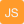 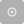 Month ▼ January ...  Day ▼ January ...  Year ▼ January ...  Month ▼ January ...  Day ▼ January ...  Year ▼ January ...  Page BreakPage BreakPage BreakPage BreakPage Break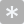 Page BreakPage BreakPage Break